БІЛОЦЕРКІВСЬКА МІСЬКА РАДА	КИЇВСЬКОЇ ОБЛАСТІ	Р І Ш Е Н Н Явід 17 лютого 2022 року                                                             		№ 2676-27-VIIIПро надання дозволу на розроблення проекту землеустрою щодо відведення земельної ділянкиу власність громадянці Масловій Наталії Василівні  Розглянувши подання постійної комісії з питань земельних відносин та земельного кадастру, планування території, будівництва, архітектури, охорони пам’яток, історичного середовища до міського голови від 21 лютого 2022 року №113/02-17, протокол постійної комісії з питань земельних відносин та земельного кадастру, планування території, будівництва, архітектури, охорони пам’яток, історичного середовища від 13 січня 2022 року №43, заяву громадянки Маслової Наталії Василівни від 28 грудня 2021 року №15.1-07/6554 та додані до заяви документи, відповідно до статей 12, 40, 79-1, 116, 118, 121, 122, ч.2,3 ст.134 Земельного кодексу України, ст. 24 Закону України «Про регулювання містобудівної діяльності», ст. 50 Закону України «Про землеустрій», п. 34. ч. 1 ст. 26 Закону України «Про місцеве самоврядування в Україні», міська рада вирішила:1.Надати дозвіл на розроблення проекту землеустрою щодо відведення земельної ділянки комунальної власності у власність громадянці Масловій Наталії Василівні з цільовим призначенням 02.05 Для будівництва індивідуальних гаражів за адресою: провулок Залізничний, 5В, місто Біла Церква, Білоцерківський район орієнтовною площею 0,0059 га за рахунок земель населеного пункту міста Біла Церква. 2.Громадянці, зазначеній в цьому рішенні, подати на розгляд сесії міської ради належним чином розроблений проект землеустрою щодо відведення земельної ділянки у власність для затвердження. 3.Площа земельної ділянки буде уточнена при затвердженні проекту землеустрою щодо відведення земельної ділянки у власність. 4.Контроль за виконанням цього рішення покласти на постійну комісію з питань земельних відносин та земельного кадастру, планування території, будівництва, архітектури, охорони пам’яток, історичного середовища. Міський голова                                                                                                 Геннадій ДИКИЙ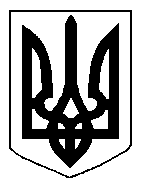 